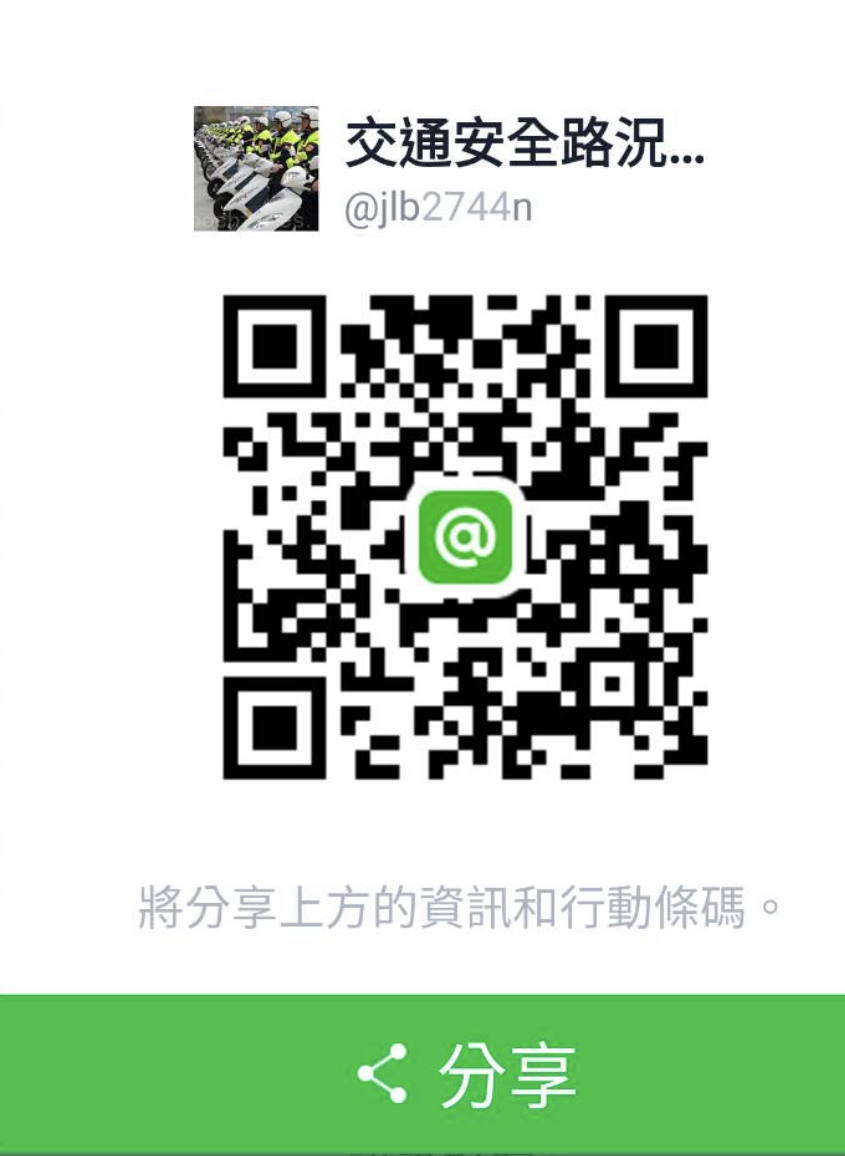 Line@APP廣播系統(ID：@jlb2744n)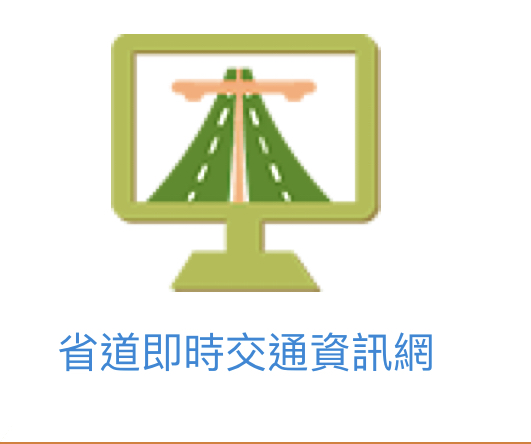 